 Základná umelecká škola, Jantárová 6, 040 01 Košice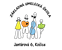  V zmysle § 84 ods. 1 zákona NR SR č. 138/2019 Z. z. o pedagogických a odborných zamestnancoch a o zmene a doplnení niektorých zákonov a ktorým sa menia a dopĺňajú niektoré zákony zverejňujeme informáciu o voľných pracovných miestach pedagogických a odborných zamestnancov: Názov a adresa zamestnávateľa: Základná umelecká škola, Jantárová 6, 040 01 Košice Počet voľných pracovných miest: 2 Druh pracovného pomeru:  100 % úväzok na dobu určitú do 31.08.2024Kategória voľného pracovného miesta: učiteľ Podkategória pedagogického zamestnanca: učiteľ  na základnej umeleckej škole : - hra na klavíriKvalifikačné predpoklady: minimálne vyššie odborné vzdelanie príslušného študijného odboru podľa zákona č. 138/2019 Z. z. o pedagogických zamestnancoch a o zmene a doplnení niektorých zákonov a vyhlášky MŠ SR č. 173/2023 Z. z., ktorou sa ustanovujú kvalifikačné predpoklady a osobitné kvalifikačné požiadavky pre jednotlivé kategórie pedagogických zamestnancov a odborných zamestnancov Ponúkame:
nástupný plat v zmysle zákona č. 138/2019 Z.z. o pedagogických zamestnancoch a odborných 
zamestnancoch, zákona č. 553/2003 Z.z. o odmeňovaní niektorých zamestnancov pri výkone 
práce vo verejnom záujme a o zmene a doplnení niektorých zákonov vo výške  v závislosti od platovej triedy, odpracovaných rokov a úväzku.Požadované doklady: - žiadosť, - životopis, - Súhlas so spracovaním osobných údajov podľa Zákona č. 18/2018 Z.z. o ochrane osobných údajov v znení neskorších predpisov- motivačný list, - kópie dokladov o nadobudnutom vzdelaní- ovládanie štátneho jazykaVšetky potrebné doklady zašlite poštou, osobne alebo emailom do 30.06. 2023 na riaditeľstvo školy. Škola bude kontaktovať iba uchádzačov, ktorí budú spĺňať zákonom stanovené podmienky na prijatie na pracovné miesto. Škola si vyhradzuje právo pozvať na ústny pohovor uchádzačov spĺňajúcich podmienky podľa vlastného výberu.Nástup do zamestnania: 09/2023Kontakt: Žiadosti zasielajte poštou na adresu zamestnávateľa: Základná umelecká škola 							Jantárová 6							040 01 Košice						email: zusjantarova@zusjantarova.sk						     tel: 055/6787778V Košiciach 09.06.2023						Mgr.art. Samsely Ján      Riaditeľ školy